                               Liceo José Victorino Lastarria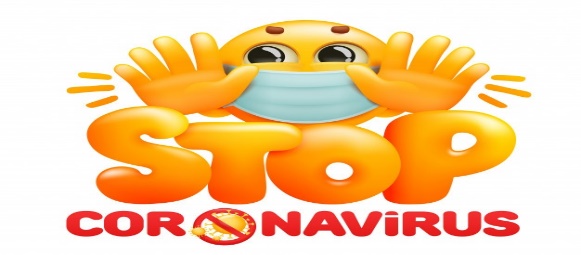                                               Rancagua	                           “Formando Técnicos para el mañana”                                                                                           Unidad Técnico-Pedagógica                                  Profesora Joanna Moya Quiroz.GUÍA DE RELIGIÓNSegundos MediosSemana del 30/03 al 3/04Enviar dudas o consultas a este nuevo correo:  joanna.moya@liceo-victorinolastarria.cl OA 10: Comprender el significado de ser personas y su dignidad por haber sido creados.Contenido: El sentido de vida y la personalidad moralOBJETIVO: Reflexionar sobre el sentido de la vida en la  familia en semana santaHABILIDADES DE CONOCIMIENTO: Identificar, comprender y asociar.Activación de conocimientos previos:  Semana Santa ¿a qué nos invitan?, ¿Qué piensas de lo que se conmemora?....Semana santa es una semana para  cultivar la unidad familiar, el amor, el respeto, la espiritualidad; invita a fortalecerse a través de la oración, la meditación y la conexión con lo sagrado; los cristianos (seguidores de Cristo) conmemoran (recuerdan)  la entrega que Jesús hizo por la salvación de la humanidad.Desarrollo del contenidoUNA SEMANA DIFERENTE.En Semana Santa conmemoramos la Pasión, Muerte y Resurrección de Nuestro Señor Jesucristo.  Para los cristianos (los seguidores de Cristo), la semana Santa resume el misterio de la redención (salvación) divina del género humano. Esta conmemoración nos invita a todos, incluso a los no cristianos a profundas reflexiones sobre el sentido de nuestra vida y de cómo debemos vivirla.  Y en esta reflexión Jesús se presenta  como el ejemplo por excelencia. Todos tenemos una misión en la vida.  Como madre o padre, como hijo o hija, tia, abuelo, trabajador, estudiante, lídercomunitario, religioso…lo que sea. Cada uno puede tener una misión distinta en la vida, pero el denominador común  es que todos estamos llamados a cumplirla haciendo el bien a los demás y respetando nuestros valores.  Jesús llevó a cabo su misión y nos invita a que nosotros hagamos lo mismo.Tenemos que perseverar y llevar a cabo nuestra misión a pesar de las adversidades.  A veces nos cansamos, nos desanimamos, nos desilusionamos ante la crítica de los demás.  Pero Jesús nos enseña que debemos sobreponernos a las adversidades y seguir adelante.  A veces aquellos a quienes más amamos no entienden, nos hieren o nos traicionan.  Eso le pasó a Jesús: el Domingo de Ramos lo aclamaron y el Viernes Santo lo crucificaron.  Pero ¿qué hizo él? Perdono a todos y siguió adelante. Jesús nos invita a que nosotros hagamos lo mismo.La Semana Santa  es momento para reflexionar y meditar sobre lo vivido.  Recordar lo que hemos logrado y a quien hemos ayudado.  Es tiempo para agradecer a Dios por nosotros y nuestra familia.  También para plantearnos nuevas metas, nuevos sueños y orar para que él nos de la salud y fuerza  para poder lograrlo.Finalmente, si cumplimos nuestra misión obtendremos nuestra recompensa.  Jesús cumplió su misión y con su Resurrección el Domingo de Pascua logro liberarnos a todos para la vida eterna.Ejemplo:El buen padre y la buena madre que cumplen su misión de educar bien a sus hijos reciben su recompensa cuando ven a esos hijos e hijas convertirse en hombre y mujeres de bien.Un buen estudiante recibe su recompensa cuando sale bien en sus estudios y sigue adelante.REFELXION:¿ Qué momentos dedica a cultivar su espiritualidad? (meditar, orar, escuchar consejos, etc)¿Cuál es su misión hoy,  estando en su hogar? Profundizando…Los signos y símbolos son un lenguaje revelador a la hora de encontrar a Dios en todo lo creado, también dan significado a nuestro diario vivir. SIMBOLOS Y SIGNOS DE SEMANA SANTA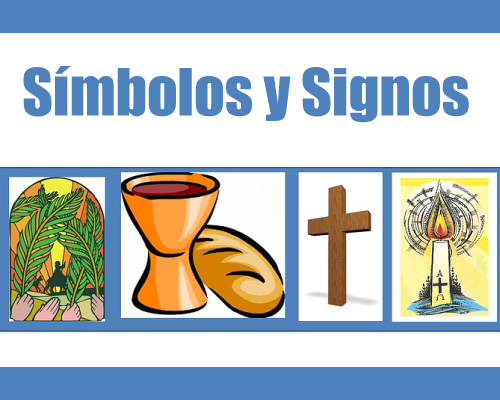 Todos  estos símbolo en semana santa representa un signo.SIMBOLO: Imagen, palabra, frase, gesto, figura, etc. Que materialmente o de palabra refiere un segundo significado. Ejemplo La vela.SIGNO: Objeto o gesto que natural o convencionalmente reemplaza a otro.Ejemplo: La vela: representa a la luz de CristoUn poquito de luz… Poema para reflexionar.Le pedí fuerzas, y Dios me dio dificultades para hacerme más fuerte.Le pedí sabiduría,  y Dios me dio problemas para resolver.Le pedí prosperidad, y Dios me dio un cerebro y fuerzas para trabajar.Le pedí valor, y Dios me dio peligros para  vencer.Le pedí amor, y Dios me dio personas afligidas para ayudar.Le pedí favores, y Dios me dio oportunidades. No he recibido nada de lo que deseaba.Dios me dio todo lo que necesitaba.¡¡¡ATENCION!!!	Instrucciones de la actividad en casa Para Semana Santa, con la familia: Opcional.Esta actividad la puedes desarrollar en familia si es que así lo desean. Cualquier duda, escríbame un correo y contesto sus dudas. Para lo que no harán la actividad por opción personal, sugiero que Visualice la película “cadena de favores”. Sino puede ver la película, buscar un símbolo y trata de explicar cuál es el significado que da a tu vida personal.  Las hojas de Palma representan alabanza, el día domingo 5 de abril, pondremos en nuestra  puerta  o dentro de la casa alguna rama verde que representa la entrada de Jesús a nuestro hogar. (pueden ser hojas de Palma o Romero). El Pan y el Vino, el día jueves 09 de  Abril donde recordamos la Última Cena de Jesús con sus discípulos.  Compartir un pan sin agregados y granitos de uva.El viernes 10 de abril muere Jesús en el monte Calvario.  Orar en cualquier momento del día.Domingo de Pascua, Jesús a Resucitado. Su luz guía nuestro camino.  Compartir huevitos de Pascua.  El huevo como símbolo representa el signo de la eternidad. Dios principio y fin, alfa y omega.  Prender una velita y orar.